АДМИНИСТРАЦИЯ ГОРОДА ТВЕРИ УПРАВЛЕНИЕ ОБРАЗОВАНИЯ170100 ул, Трехсвятская 28а г, ТверьПРИКАЗот «2021г.	4,57'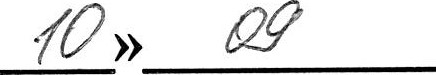 О проведении школьного этапа всероссийской олимпиады школьников в г. Твери в 2021/2022 учебном годуВ соответствии с приказом Министерства просвещения Российской Федерации от 27.11.2020 № 678 «Об утверждении Порядка проведения всероссийской олимпиады школьников», планом работы управления образования Администрации города Твери и планом работы муниципального казенного учреждения «Центр развития образования города Твери» (далее — МКУ «ЦРО г.Твери»),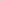 ПРИКАЗЫВАЮ: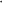 1. Утвердить график проведения школьного этапа всероссийской олимпиады школьников в г. Твери в 2021/2022 учебном году (приложение № 1).2, Установить места проведения школьного этапа всероссийской олимпиады школьников в г. Твери в 2021/2022 учебном году (Приложение № 2).3, Ввести в состав оргкомитета школьного этапа всероссийской олимпиады школьников в г. Твери в 2021/2022 учебном году (утвержденного приказом управления образования администрации г. Твери от 08.07.2021 № 649 «О подготовке школьного и муниципального этапов всероссийской олимпиады школьников в г. Твери в 2021/2022 учебном году») руководителей муниципальных общеобразовательных организацийг. Твери в соответствии со списком (приложение № З),4. Руководителям образовательных организаций города Твери: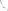 4.1. Предоставить в МКУ «ЦРО г. Твери» (ул. Ерофеева, д.5, каб. 408) до 23 сентября 2021 года следующие документы на всех участников школьного этапа всероссийской олимпиады школьников:для учащихся младше 18 лет — согласие родителя (законного представителя) участника всероссийской олимпиады школьников и других интеллектуальных соревнований, проводимых в 2021/2022 учебном году, на обработку персональных данных его несовершеннолетнего ребенка (Приложение № 4);для учащихся старше 18 лет — согласие участника (старше 18 лет) всероссийской олимпиады школьников и других интеллектуальных соревнований, проводимых в 2021/2022 учебном году, на обработку его персональных данных (Приложение № 5),4.2. Предоставить в МКУ «ЦРО г. Твери» (ул. Ерофеева, д.5, каба 408) до 17 сентября 2021 года для участников с ОВЗ и детей-инвалидов — заявление участников или их родителей (законных представителей) о необходимости создания специальных условий и документы, подтверждающие необходимость их создания (заключение психолого-медико-педагогической комиссии, справка об инвалидности).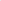 4.3, Назначить приказом по образовательной организации (далее 00) ответственного за получение и хранение олимпиадных заданий школьного этапа всероссийской олимпиады школьников.Обеспечить неукоснительное соблюдение правил секретности при работе с олимпиадными заданиями во время проведения школьного и муниципального этапов всероссийской олимпиады школьников по общеобразовательным предметам,Обеспечить подготовку 00 к проведению школьного этапа всероссийской олимпиады школьников в соответствии с графиком (Приложение № 1).Подготовить и представить в МКУ «ЦРО г. Твери» результаты проведения школьного этапа Всероссийской олимпиады на бумажном и электронном носителе:протоколы жюри школьного	этапа	олимпиады по	каждому общеобразовательному предмету (Приложение № 6)	в двухдневный срок после проведения олимпиады по каждому общеобразовательному предмету;  аналитический отчет жюри школьного этапа олимпиады о результатах выполнения олимпиадных заданий по каждому общеобразовательному предмету (Приложение № 7) — в двухдневный срок после проведения олимпиад по каждому общеобразовательному предмету;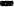 отчет об итогах проведения школьного этапа (Приложение № 8) — в срок до 28 октября 2021 года.МКУ «ЦРО г. Твери» — обеспечить подготовку и выдачу общеобразовательным организациям олимпиадных заданий и требований к проведению школьного этапа всероссийской олимпиады школьников по следующим общеобразовательным предметам: астрономия, математика, русский язык, литература, история, биология, экология, химия, физика, география, технология (технический и обслуживающий труд), информатика и ИКТ, английский язык, немецкий язык, французский язык, экономика, право, обществознание, физическая культура, основы безопасности жизнедеятельности, искусство (МХК) в период с 22.09.2021 г. по 24.09.2021 г. Выдача олимпиадных заданий представителям 00 производится при наличии приказа образовательного учреждения о назначении ответственного лица за получение и хранение олимпиадных заданий школьного этапа всероссийской олимпиады школьников.Контроль за исполнением приказа возложить на директора МКУ «ЦРО г. Твери»Чугункову ТА.Начальникания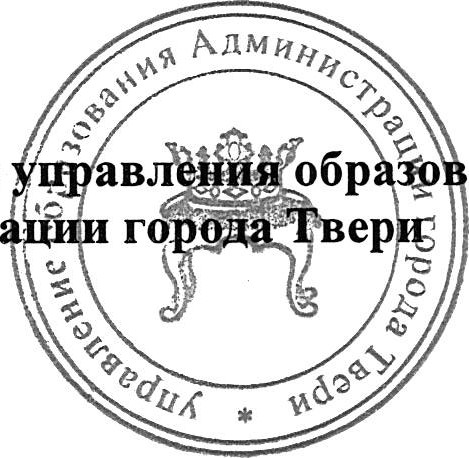 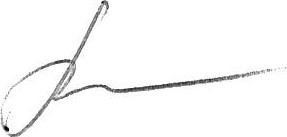 АдминистрНОВ. ЖуковскаяПриложение № 1к приказу управления образования Администрации города Твери от «2021 г. №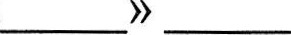 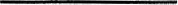 График проведения школьного этапа всероссийской олимпиады школьников в г, Твери в 2021/2022 учебном годуРегистрация участников: 8.30 — 9.00Начало олимпиады: 9.00Приложение № 2к приказу управления образования Администрации города Твери от «2021 г. №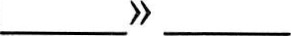 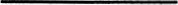 Места проведения школьного этапа всероссийской олимпиады школьников в г. Твери в 2021/2022 учебном годуПриложение № 4к приказу управления образования Администрации города Твери от «2021 г. №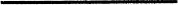 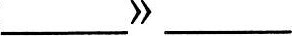 Согласие родителя (законного представителя) участника всероссийской олимпиады школьников и других интеллектуальных соревнований, проводимых в 2021/2022 учебном году, на обработку персональных данных его несовершеннолетнего ребенка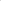 я,(фамилия, имя, отчество роДителя (законного представителя) проживающий(ая) по адресу:ознакомлен(а) с приказом Министерства просвещения Российской Федерации от 27.11.2020 № 678 «Об утверждении Порядка проведения всероссийской олимпиады пжольников» и даю согласие на обработку персональных данњж моего ребенка(фамилия, имя, отчество ребенка)операторам школьного, муниципального, регионального и заключительного этапов для участия в школьном, муниципальном и региональном этапе всероссийской олимпиады школьников и, в случае прохождения рейтингового отбора, в заключительном этапе всероссийской олимпиады школьников.Перечень персональных данных, на обработку которых дается согласие: фамилия, имя, отчество, школа, класс, наличие гражданства Российской Федерации, сведения о состоянии здоровья, домашний адрес, дата рождения, телефон, адрес электронной почты, результат участия в соответствующем этапе олимпиады.Оператор имеет право на сбор, запись, систематизацию, накопление, хранение, уточнение (обновление, изменение), извлечение, использование, передачу (распространение, предоставление, доступ) персональных данных третьим лицам — образовательным учреждениям, органам управления образованием муниципальных образований Тверской области, ГБОУ ДПО «Тверской областной институт усовершенствования учителей», Министерству образования Тверской области, Министерству просвещения Российской Федерации, иным организациям и физическим лицам, отвечающим за организацию и проведение различных этапов всероссийской олимпиады школьников и других интеллектуальных соревнований, обезличивание, блокирование, удаление, уничтожение персональных данных.Данным заявлением разрешаю считать общедоступными, в том числе размещать в сети «Интернет», следующие персональные данные моего ребенка: фамилия, имя, отчество, школа, класс, результат участия в соответствующем этапе олимпиады, а также сканированной копии его (ее) олимпиадной работы по каждому общеобразовательному предмету на региональном (заключительном) этапе, в случае, если он (она) будет признан(а) по итогам данных этапов олимпиады ее победителем или призером.Срок действия данного соглашения не ограничен. Обработка персональных данных осуществляется оператором смешанным способом.Доступ к персональным данным, обрабатываемым оператором, осуществляется в порядке, предусмотренном статьями 14 и 20 Федерального закона от 27.07.2006 № 152-ФЗ «О персональных данных».2021 года	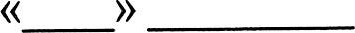 	ПоДпись	Расшифровка поДписиПриложение № 5к приказу управления образования Администрации города Твери от «2021 г. №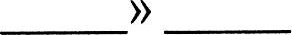 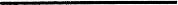 Согласие участника (старше 18 лет) всероссийской олимпиады школьников и других интеллектуальных соревнований, проводимых в 2021/2022 учебном году, на обработку его персональных данных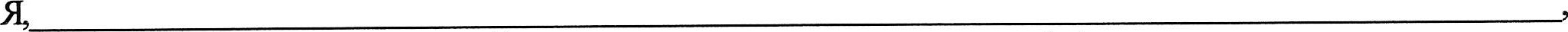 (фамиия, имя, отчество участника олимпиады)проживающий(ая) по адресу:ознакомлен (а) с приказом Министерства просвещения Российской Федерации от 27.11.2020 № 678 «Об утверждении Порядка проведения всероссийской олимпиады школьников» и даю согласие на обработку своих персональњж данных операторам школьного, муниципального, регионального и заключительного этапов для участия в школьном, муниципальном и региональном этапах всероссийской олимпиады школьников и, в случае прохождения рейтингового отбора, в заключительном этапе всероссийской олимпиады школьников.Перечень персональных данных, на обработку которых дается согласие: фамилия, имя, отчество, школа, класс, наличие гражданства Российской Федерации, сведения о состоянии здоровья, домашний адрес, дата рождения, телефон, адрес электронной почты, результат участия в соответствующем этапе олимпиады.Оператор имеет право на сбор, запись, систематизацию, накопление, хранение, уточнение (обновление, изменение), извлечение, использование, передачу (распространение, предоставление, доступ) персональных данных третьим лицам — образовательным учреждениям, органам управления образованием муниципальных образований Тверской области, ГБОУ ДПО «Тверской областной институт усовершенствования учителей», Министерству образования Тверской области, Министерству просвещения Российской Федерации, иным организациям и физическим лицам, отвечающим за организацию и проведение различных этапов всероссийской олимпиады школьников и других интеллектуальных соревнований, обезличивание, блокирование, удаление, уничтожение персональных данных.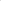 Данным заявлением разрешаю считать общедоступными, в том числе размещать в сети «Интернет», следующие мои персональные данные: фамилия, имя, отчество, школа, класс, результат участия в соответствующем этапе олимпиады, а также сканированной копии моей олимпиадной работы по каждому общеобразовательному предмету на региональном (заключительном) этапе, в случае, если я буду признан(а) по итогам данных этапов олимпиады ее победителем или призером.Срок действия данного соглашения не ограничен. Обработка персональных данных осуществляется оператором смешанным способом.Доступ к персональным данным, обрабатываемым оператором, осуществляется в порядке, предусмотренном статьями 14 и 20 Федерального закона от 27.07.2006 № 152-ФЗ «О персональных данных».2021 года	поДпись	Расшифровка поДписи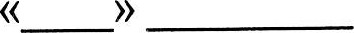 	…1%ËJAIfK£0dOHÏIOIKÏOIfOKOJOIKIfOÏOdIIO	R03	 一一80Hd081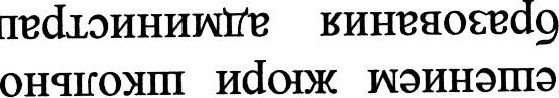 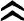 KHHOI.fOdIIK WO£P,)IHdII WI¶HHOÏYdO011 (0)IHHqIfO)IIII HYBHIIJ'NHIfO 00n000d00a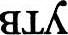 冖HHÌIB£HHBJdOþOHqIfO.LË80E2d90OHHË¶OHOHHBH)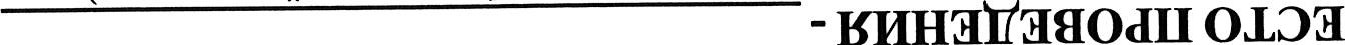 v 0 IZOZ:KIdHaÌÃ80dII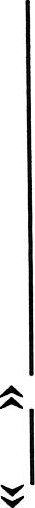 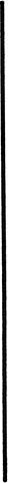 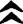 IZOZ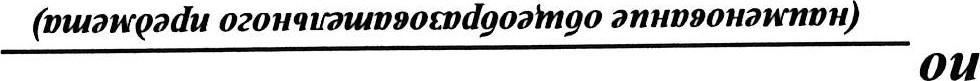 、一 ~ 、 - Oy、11nd019 R03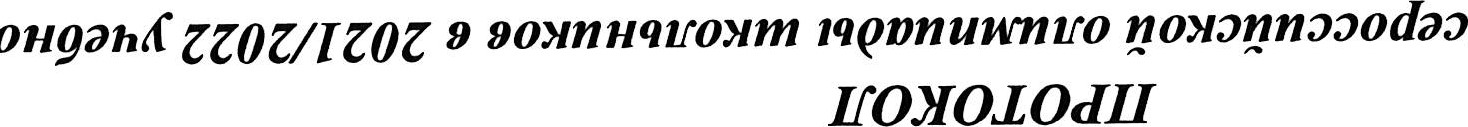 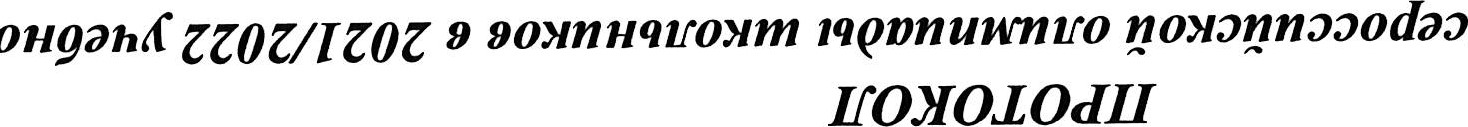 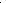 eÏod0d 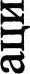 KHHB80£2d90KHH01fOdLIK9 OHH0)K01fHdI_I	~~ 一 《 IL2	、 -Oy、nnd019 ~ ·~ 0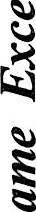 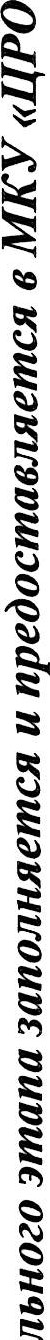 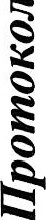 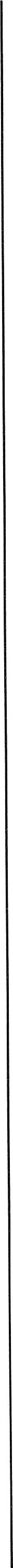 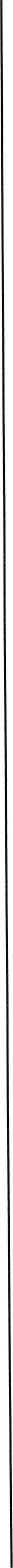 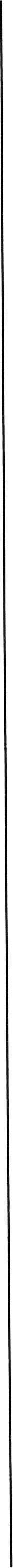 :nd()l%I¶HðIfh  adl_l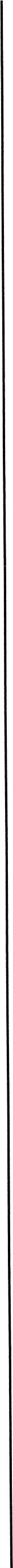 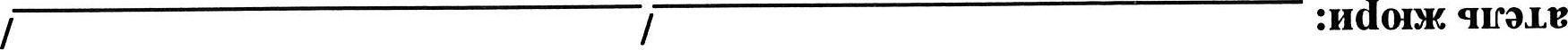 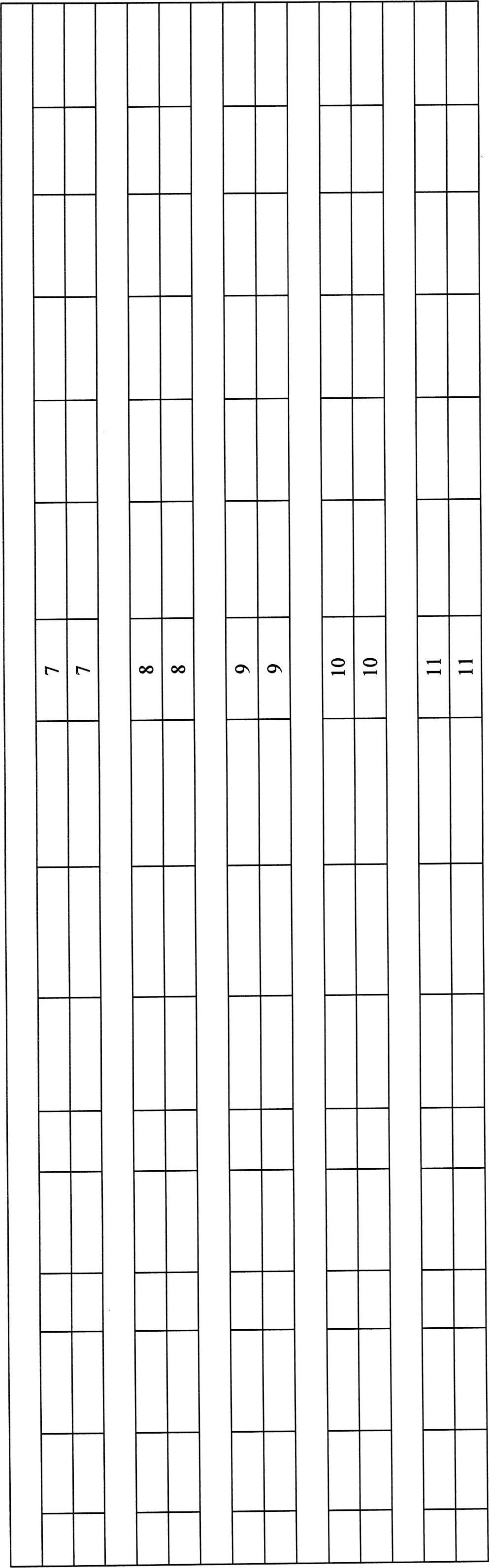 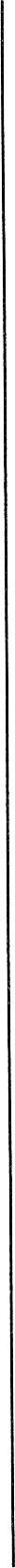 002KX9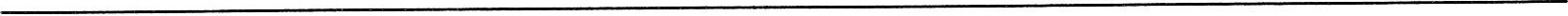 002KX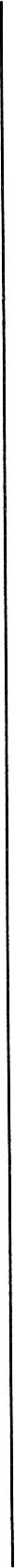 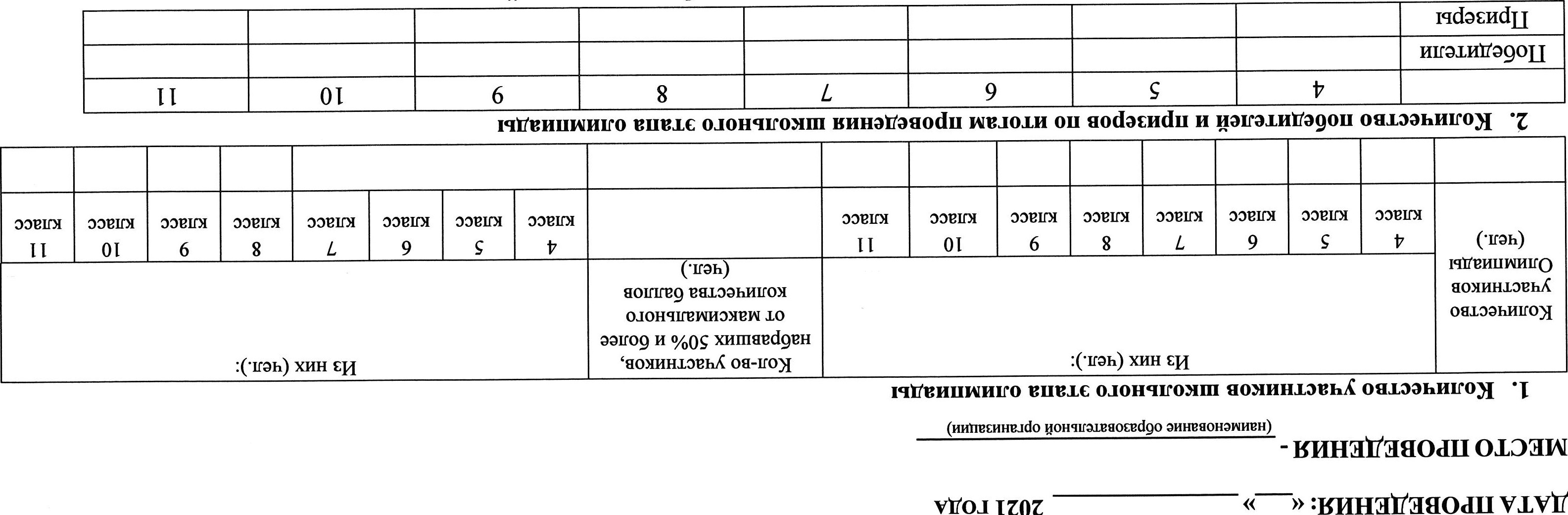 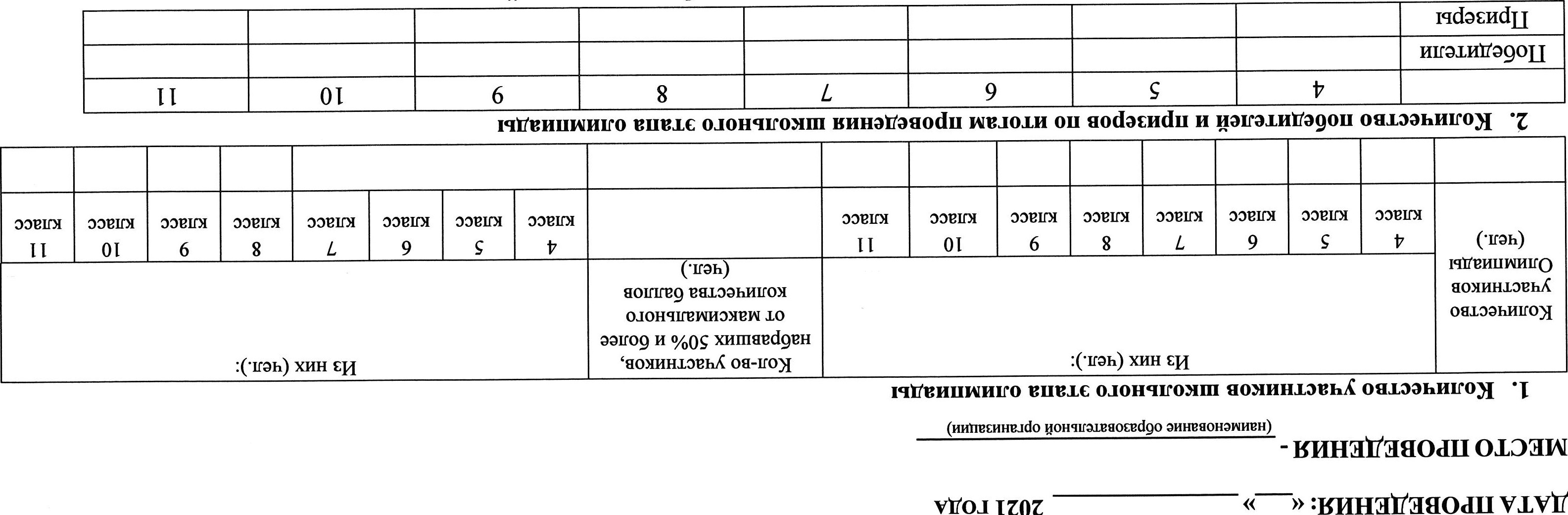 IZOZ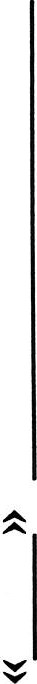 一 ~ 020 Oy、 nd01J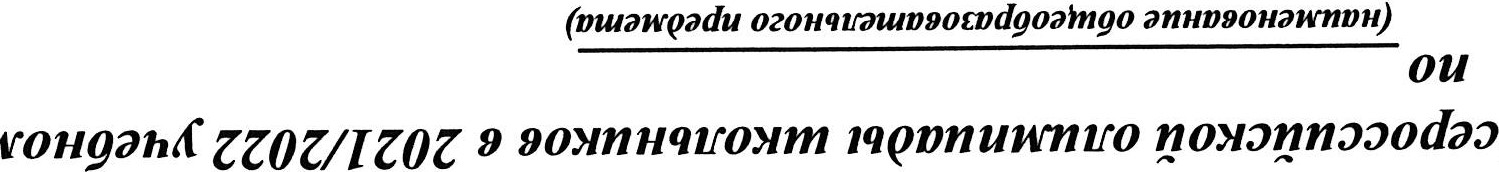 J7hJOÞIÞIYD¶hÞIJHITVHV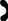 R03	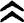 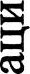 BHH01fOd11K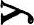 L OHH0)K01fHdI_I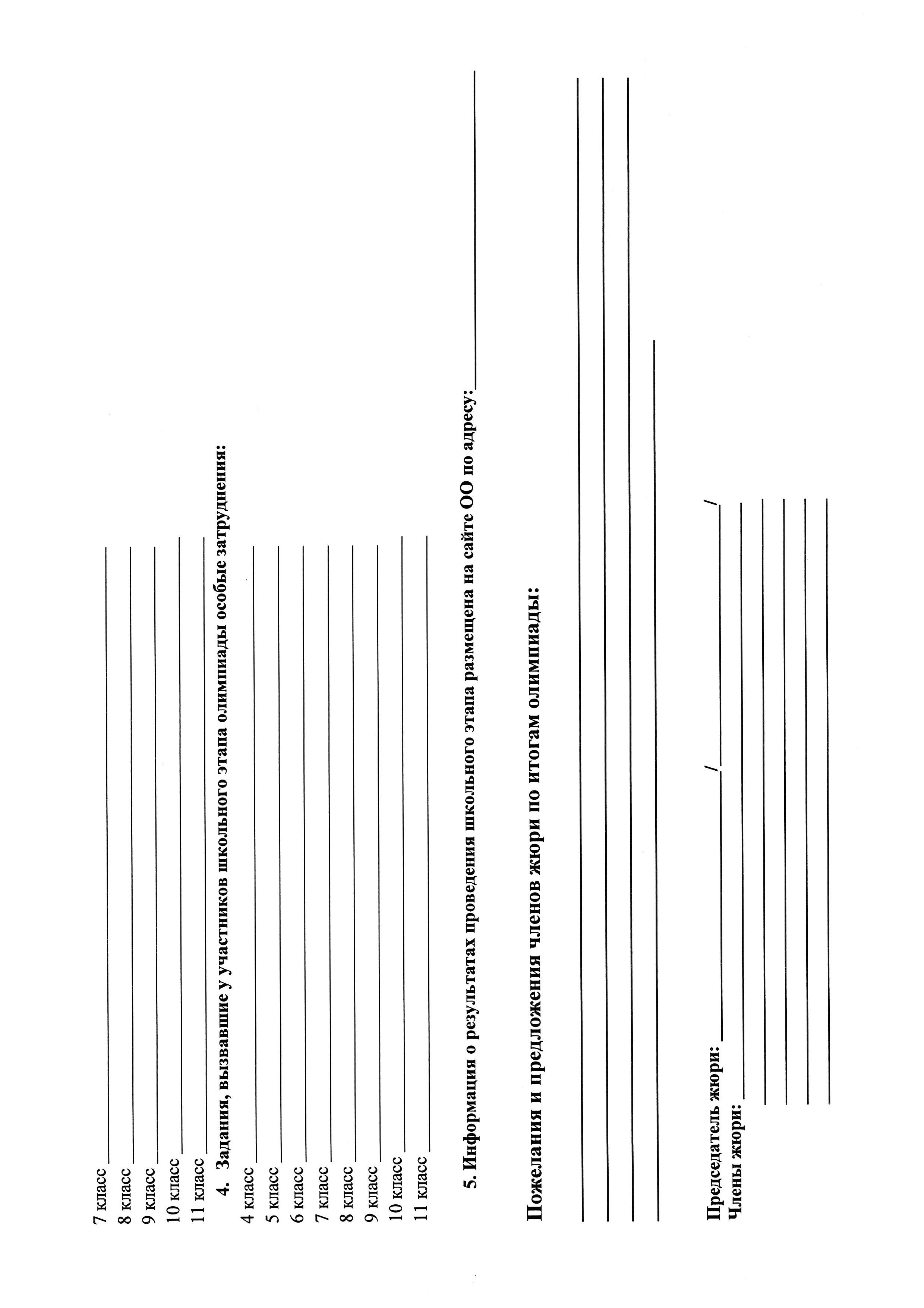 BBÌ1190'I IZOZ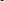 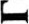 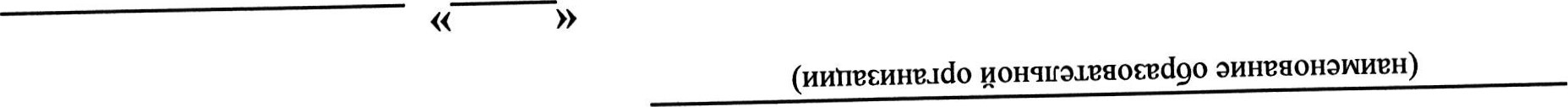 	、	丶、 0>111 -oy、IQ?Dn 一 、	VLIVJC	OYITIßI'I.	X、	OJ JO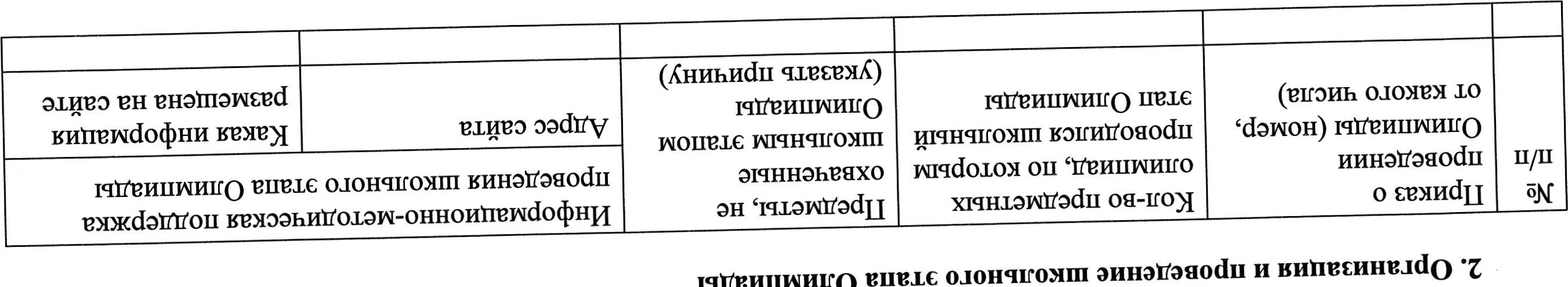 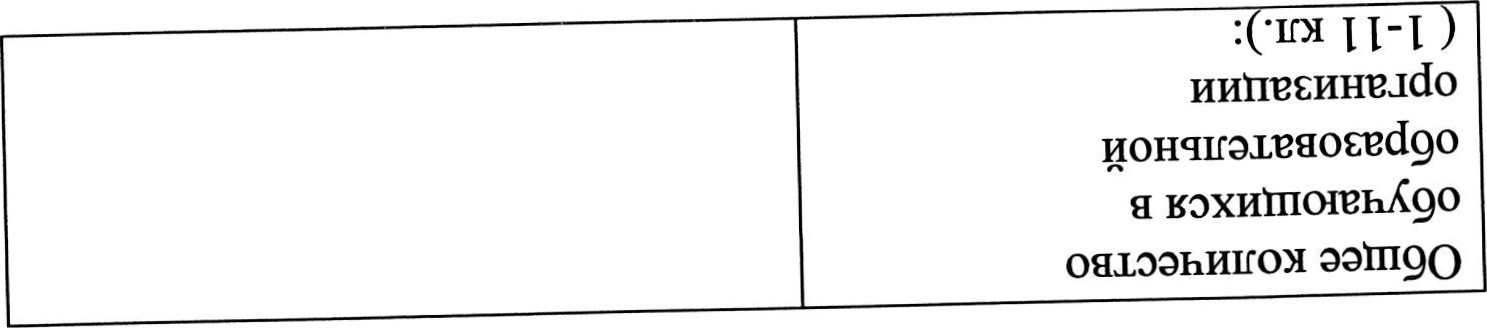 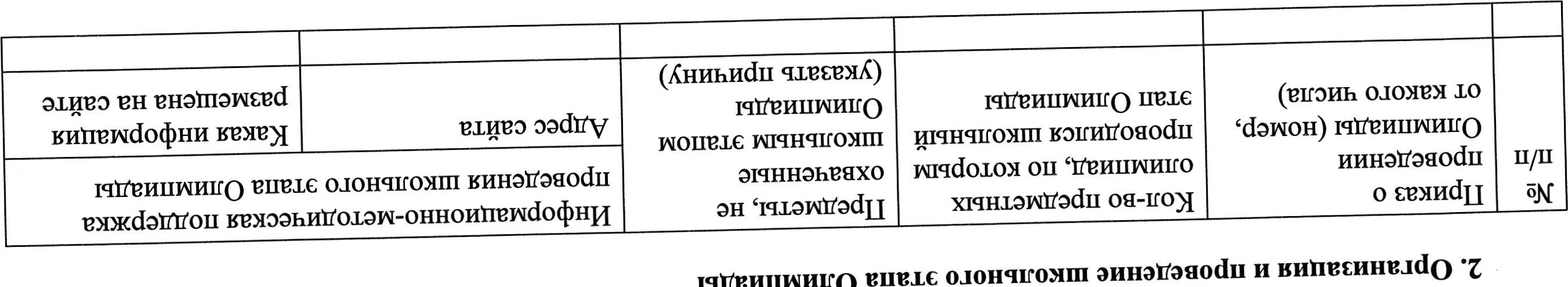 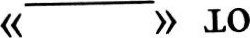 1303Hd08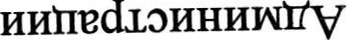 KHHË80ted90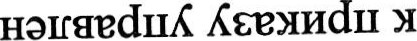 8 OHHOY01fHdI_I0IfII-Þ)IqÏBHIIWHIf() 1.1 OJOH TO mX HH •£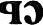 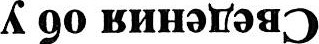 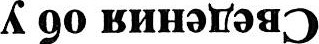 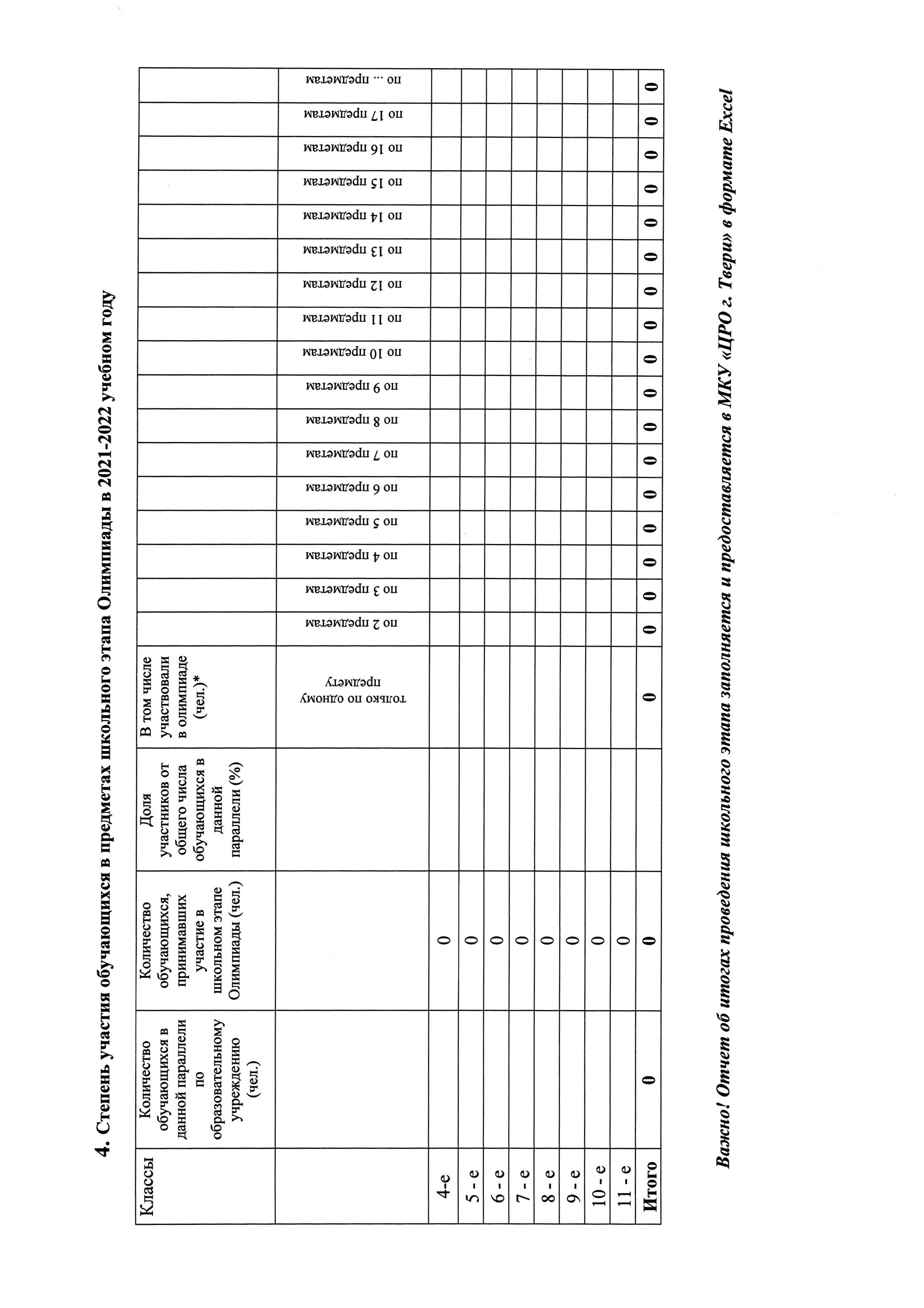 № п/пПредметДата проведения1.английский язык27 сентября2.математика28 сентябряЗ.русский язык29 сентября4.обществознание30 сентября5.биология1 октября6.история4 октябрягеография6 октября8.литература7 октября9,физика8 октября10.физическая культура9 октября11.химия1 1 октября12.немецкий язык12 октября13.право13 октября14.основы безопасности жизнедеятельности14 октября15.информатика и ИКТ15 октября16.технология16 октября17.экономика18 октября18.искусство (мировая художественная культура)19 октября19.экология20 октября20.французский язык21 октября21.астрономия22 октябряЗаволжский районЗаволжский районМОУ СОШ № Зул. Новая заря, 23МОУ СОШ № 7б-р Молодежный, 10МОУ Гимназия № 8Петербургское шоссе, 8МОУ СОШ № 15б-р Молодежный, 10/2МОУ СОШ № 17ул. Мусоргского, 5, ул. Красина, 40 (нач.)МОУ СОШ № 21Петербургское шоссе, 42, ул. Веселова, 33 (нач.)МОУ СОШ № 29пер. Никитина, 12МОУ СОШ № 31ул. Р.Люксембург, 116, 1-й пр-зд Р.Люксембург, 4 (нач.)МОУ СОШ № 34ул. Соминка, 65МОУ СОШ № 35пр-т Комсомольский, 6МОУ СОШ № 40ул. П.Савельевой, 4МОУ СОШ № 46ул. Фарафоновой, 26МОУ СОШ № 47п. Литвинки, 36МОУ СОШ № 501-й пер. Вагонников, 5МОУ СОШ № 53ул. З.Коноплянниковой, 22аЧОУ «Школа «AL»ул. Фрунзе, 8 к.ЗМосковский районМосковский районМОУ Гимназия № 10ул. Вагжанова,2МОУ СОШ № 11ул. Московская, 61МОУ СОШ № 22Смоленский пер., 10МОУ СОШ № 24ул. Линейная, 81МОУ СОШ № 27ул. Орджоникидзе, 39, ул. Орджоникидзе, 32 (филиал)МОУ ООШ № 28п. Элеватор, ул. Центральная, 7МОУ СОШ № 33ул. Ипподромная, 26МОУ СОШ № 37п. вниисв, 58МОУ СОШ № 39ул. Фадеева, 42МОУ СОШ № 43пл. Склизкова, 95МОУ Гимназия № 44пр-т Октябрьский, 57МОУ СОШ № 45ул. Левитана, 30МОУ СОШ № 48б-р Гусева, 1 1МОУ ЦО № 49б-р Гусева, 42МОУ СОШ № 51ул. Можайского, 82МОУ СОШ № 55б-р Гусева, 24аМБОУ «Центр образования имени Александра Атрощанка»ул. А. Атрощанка, 1ОУ ОЛ «Региональный довузовский комплекс ТвГУ»ул. Орджоникидзе, 53 ВПролетарский районПролетарский районМОУ Тверской лицейпр-т Калинина, 10, ул. Бобкова, 9, 1 1 (нач.)МОУ СОШ № 1ул. Виноградова, 4МОУ СОШ № 2ул. Д. Карбышева, 1МОУ СОШ № 4пр-т 50 лет Октября, 20 бМОУ СОШ № 9ул. Баррикадная, 5МОУ СОШ № 19ул. Громова, 1МОУ СОШ № 20пр-т Ленина, 16 (начальная школа), ул Ржевская, д. 12МОУ СОШ № 25ул. Железнодорожников, 53МОУ СОШ № ЗОул. Академическая, 18МОУ СОШ № 38ул. М. Конева, 1МОУ СОШ № 41пр-т 50 лет Октября, 40аМОУ СОШ № 52ул. Георгиевская, 12МБОУ «ООШ № З»ул. Б. Полевого, 15ЧОУ «ТЕПСОШ»Двор Пролетарки, 15ФГКОУ ТвСВУул. Игоря Баталова, ЗЦентральный районЦентральный районМОУ Гимназия № 6ул. Советская, 1МОУ Гимназия № 12ул. Желябова, 22МОУ СОШ № 14ул. 1-ая Суворова, 19МОУ СОШ № 16пер. Студенческий, 33МБОУ СОШ № 18ул. Учительская, 6МОУ СОШ № 36пр-т Волоколамский, 10МОУ СОШ № 42пер. Спортивный, 12Академическая гимназия ТвГУСтуденческий пер., 13KIfOIHhK00hOKIfOIHhKKWHKIfOJMhKKHIfHJ'NBQ)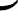 0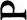 99(If1f29)99冖d0îHd1-1“ qIfOJ.MÏ09011 'YHHJ,..Oe(K) 2)IHH,LOËhK 0 0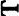 99KMHOhK90 冖002KX) qH080dÃ99(KOIOIOWHOH/KOIOIOWH) H¶80doÏîHIOOH)KOW£()H OHHH0hHHeddO99(JOH	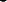 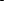 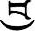 HHÏIËd0Ï0(Þ0X0n000d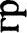 OHhHIfËH99KHHOÏ)KOd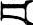 99If0LI9908100h0999999d(þHIII9911/1-199HI'IHBÏË£KHHOHIfOLII¶8UHOÌIOdIIHHHÏêdO('If0h)80dO£HdLI08,ITO(·If0h)HÏ0901.I08,I.fO 一('IfOh)IqÏËHLIWHIfO80HHOBhK08,ITO0K01eM0…If9BHXHWHOHO£OH08,ITOKŒowÏodII01-1OYVHLIWHLfO OHOËhKLOWY0dI_I(H)IO¼HI.fdHVH2W0)IH£KHH00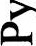 OHHeHî08100Ï1190KH 080nKHdOIfOH¶KH e 004Ë)IHWOHO)ICKHAHXe 01HIf0 LIql.f KEYOOhH£HOHLOOH¶LfOJKOÌÍOHîH)KH00H0eu0S09H80HOOHH	0(H)ÙIOWOHMH-IOLf0HXOJ08100 OH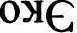 )II¶£K H0 HeWOHO OVLOWY0dI_I(H)IO¼HI.fdHVH2W0)IH£KHH00OHHeHî08100Ï1190KH 080nKHdOIfOH¶KH e 004Ë)IHWOHO)ICKHAHXe 01HIf0 LIql.f KEYOOhH£HOHLOOH¶LfOJKOÌÍOHîH)KH00H0eu0S09H80HOOHH(H)ÙIOWOHMH-IOLf0HXOJ08100 OH)II¶£K H0 HeWOHO OVI9L8601IICI£Iyl919181610313